Examenvragen en antwoorden havo genoemd in H4 Ecologie leren & onderwijzen Aandacht voor ecologische figuren en teksten.Blz 91 Bedenk wat je wilt, punt f. Wil je hen een voorbeeld van een ecologisch proces en de betrokken organismen  laten zien? Bijvoorbeeld hoe bestuivers aangepast zijn aan bloemen en bloemen aan hun bestuivers? Zie CE havo 2015-I vraag 24 en havo 2016-I vraag 41. Blz 91 Bedenk wat je wilt punt k: Wil je hen een beargumenteerde mening laten geven, bijvoorbeeld over het gebruik  van biobrandstof? Zie CE havo 2016-I vraag 42.  Blz 92 Leerlingactiviteiten Leerlingen maken een klein schema van de tekst en vullen dit in. Zie CE havo 2016-I vraag 7 en 11, havo 2017-I vraag 26 en 31.Blz 93 Slotactiviteit punt e: Als je doel was om leerlingen de centrale vraag en het antwoord daarop te vinden en dit kritisch te beschouwen, dan kun je ze die vraag en het antwoord in een samenvatting laten schrijven en er kritiek op laten geven. Daarna vergelijken leerlingen hun werk met elkaar en bepalen ze wat het beste is. Zie havo CE 2015-I vraag 40. Havo 2015-I Opgave 24 SlangengifMet een enorm enthousiasme vertelt bioloog Freek Vonk voor de camera over zijn grote liefde: slangen. Vonk doet onderzoek naar de evolutie van giftige slangensoorten.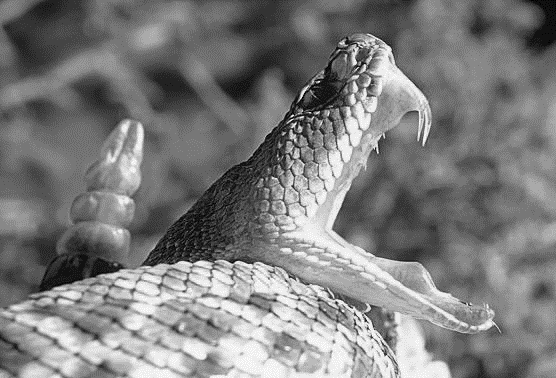 	24	Noteer een kenmerk van de bouw van de giftanden en geef aan waardoor dit kenmerk de giftand geschikt maakt voor de functie.Antwoord24    Uit het antwoord moet blijken dat de voortanden scherp/hol zijn, waardoor ze zeer geschikt zijn om ermee te injecteren / het gif snel (door de huid van het lichaam) geïnjecteerd kan worden.  Opmerking Als een antwoord wordt gegeven waarin vorm en functie van de giftanden op de juiste wijze aan elkaar gekoppeld worden, het scorepunt toekennen.Havo 2016 – I opgave 41 en 42Paddenstoelenonderzoekers hebben na een brand opvallende nieuwkomers gemeld zoals de oliebolzwam (afbeelding 2), een vertegenwoordiger van de brandplek-paddenstoelen.“De oliebolzwam wordt ook wel de koffiekanzwam genoemd. Vroeger kwam hij in Nederland veel vaker voor op plaatsen waar door bosarbeiders houtvuurtjes werden gestookt om hun koffie te warmen. Maar omdat deze manier van koffiezetten soms tot bosbranden leidde, werd het gebruik van open vuur verboden. De houtvuurplaatsen verdwenen, waardoor de oliebolzwam bijna uitstierf”, aldus de boswachter. afbeelding 2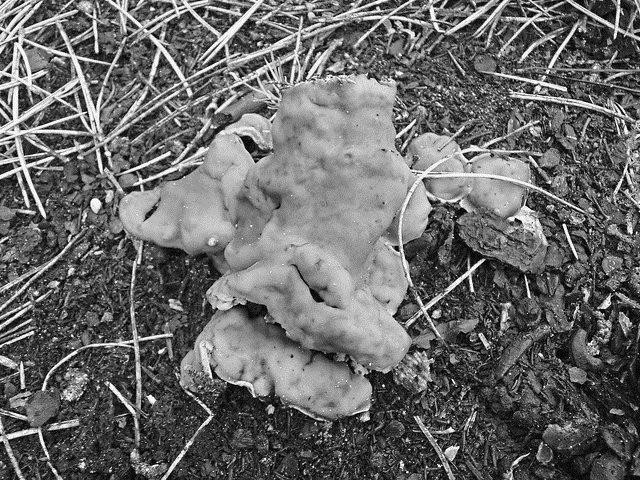 Paddenstoelen behoren tot de schimmels. Ze verspreiden zich door middel van sporen. Uit de sporen kunnen, als de omstandigheden gunstig zijn, schimmeldraden ontstaan. Vanuit de ondergrondse schimmeldraden worden paddenstoelen gevormd, die boven de grond komen, zodat weer opnieuw sporen gevormd kunnen worden.De sporen van brandplekpaddenstoelen hebben een uitzonderlijk dikke celwand.41	Waarom is de dikke celwand van de sporen juist voor de oliebolzwam een goede eigenschap?  De boswachter noemt de oliebolzwam en de prachtkever als voorbeeld van soorten die na een brand kunnen terugkeren.42 	Geef een algemeen ecologisch argument dat boswachters kunnen gebruiken bij hun advies om stukjes natuurgebied regelmatig gecontroleerd te laten branden.Antwoorden41  voorbeelden van een juist antwoord:  1p- De spore kan overleven tot en met een volgende brand.  - De spore kan hoge temperaturen doorstaan.  - De spore kan pas ontkiemen na aantasting van het dikke omhulsel  door de brand.  Havo 2016-I opgave 7Lichtjes in zeeIn de zomer van 2015 werd aan de Zuid-Hollandse kust een rode kleur in het water gesignaleerd. Het bleek te gaan om zeevonk (afbeelding 1).’s Nachts werd in het water een blauwgroene gloed waargenomen. De gloed wordt veroorzaakt doordat zeevonken, als het water in beweging wordt gebracht, kleine lichtflitsjes afgeven. Dit verschijnsel heet bioluminescentie.Afbeelding 1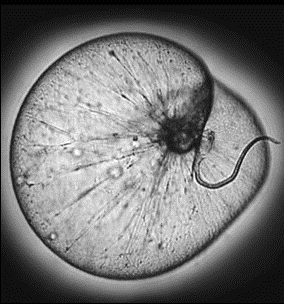 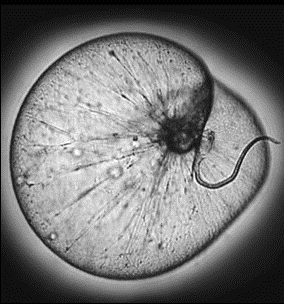 In de tekst wordt een voedselweb beschreven.7	‒	Teken dit voedselweb.‒	Geef met de pijlen de richting van de energiestroom aan.Antwoordvoorbeeld van een juist voedselweb: - de zeven organismen op een juiste wijze in een voedselweb opgenomen 1p  - de bijbehorende pijlen zijn in de juiste richting getekend  1p  Opmerking Het eerste scorepunt ook toekennen als een kandidaat naast de zeven organismen ook afgestorven plantaardig en dierlijk materiaal op een juiste plaats opneemt in het voedselweb. Havo 2016-I opgave 11Het licht van zeevonken is blauwgroen van kleur en schrikt sommigepredatoren af. Zeevonken produceren dit licht voornamelijk in het donker als het water in beweging gebracht wordt. Het licht ontstaat tijdens eenchemisch proces waarbij energie vrijkomt. Het wordt geproduceerd in speciale organellen, de scintillons, waarin zich de stoffen luciferine enluciferase bevinden. Bij de juiste pH, voldoende zuurstof en beweging van het water wordt oxiluciferine gevormd en komt het blauwgroene licht vrij.afbeelding 3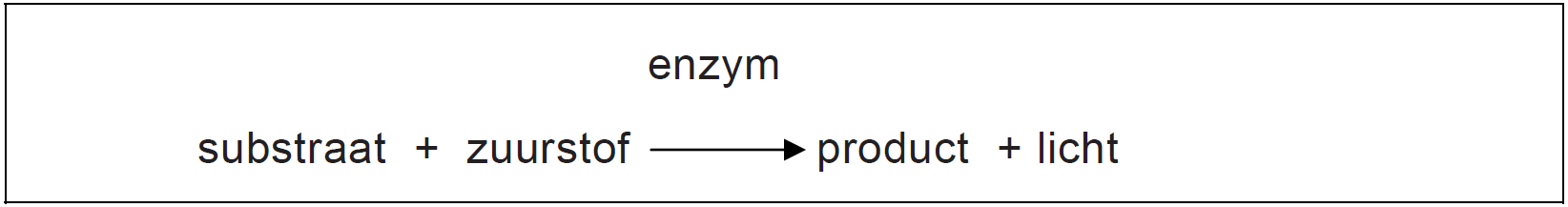 11	In de uitwerkbijlage vind je een soortgelijk schema als in afbeelding 3. Vul het schema in met de juiste naam van het enzym, van het substraat en van het product van de in de bovenstaande tekst beschreven reactie.	Antwoord				        luciferase luciferine + zuurstof oxiluciferine + licht 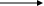 het enzym juist genoteerd, 1p zowel het substraat als het product juist genoteerd   1pHavo 2017-I   opgave 26 en 31Berk en vliegenzwamTim doet voor zijn profielwerkstuk een onderzoek naar berkenbomen op een heideveld in de buurt van zijn school (afbeelding 1). Het werkstuk omvat praktisch onderzoek op de heide en bronnenonderzoek.afbeelding 1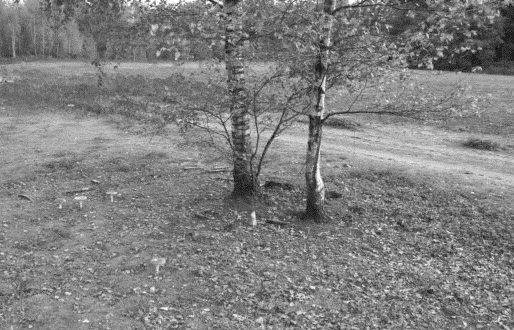 Tijdens het  praktisch onderzoek heeft Tim geïnventariseerd welke organismen in, op en rond die berkenbomen voorkomen. In het voorjaar, in de zomer enin de herfst deed hij waarnemingen. Een deel van zijn resultaten staat inafbeelding 2.afbeelding 2Over de lijst met waarnemingen worden de volgende uitspraken gedaan:1	Alle ruwe berken in het gebied behoren tot één populatie.2	Alle vliegenzwammen in het gebied behoren tot één soort.3	Alle waargenomen organismen behoren tot één ecosysteem.4	Piptoporus betulinus en Melampsoridium betulinum behoren tot hetzelfde genus (geslacht).26	Noteer de nummers van de uitspraken onder elkaar op je antwoordblad en noteer bij elk nummer of deze uitspraak juist of onjuist is.afbeelding 3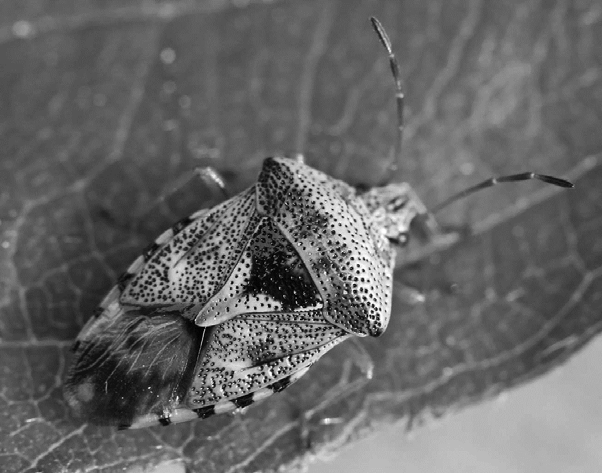 Antwoord:Opgave 26    1 juist 2 juist 3 juist 4 onjuist voor vier correct beoordeelde uitspraken 2p voor drie correct beoordeelde uitspraken 1p voor minder dan drie correct beoordeelde uitspraken 0p  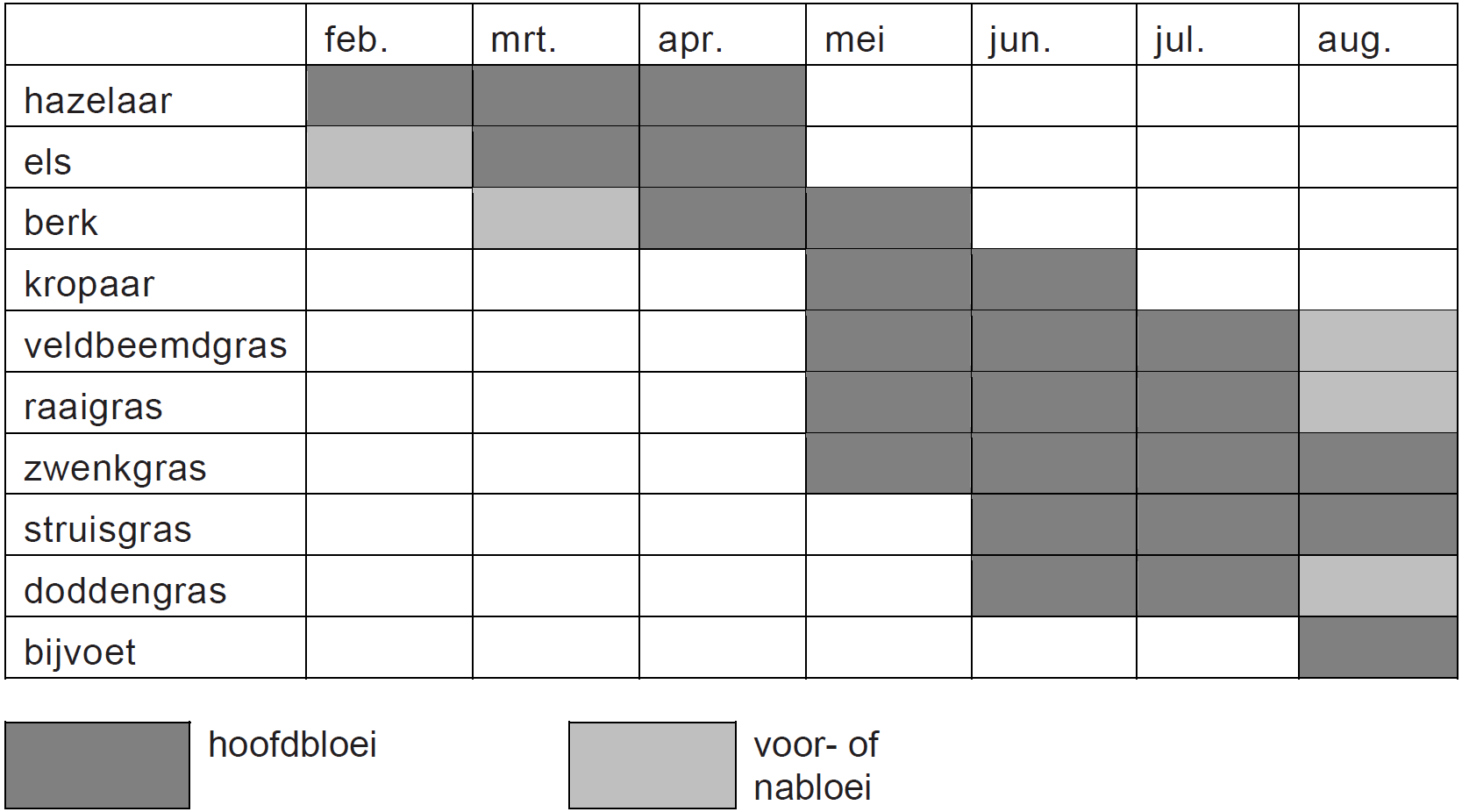 Sommige klasgenoten hebben veel last van hooikoorts in de maanden maart en april. Anderen vooral in juni en juli.31	Geef voor dit verschil een verklaring met gebruik van gegevens uit de hooikoortskalender.AntwoordOpgave 31Voorbeeld van een juist antwoord: In maart-april bloeien de hazelaar, els en berk en geven dan stuifmeel af. Mensen die allergisch zijn voor een van deze soorten zullen dan dus klachten hebben. In juni-juli bloeien grassen waardoor er dan veel stuifmeel van grassen in de lucht zit. Mensen die allergisch zijn voor grassen hebben dus vooral in deze periode last.  Uit het antwoord moet blijken dat:  verschillende plantensoorten stuifmeel afgeven / bloeien hooikoortspatiënten allergisch reageren op één of een beperkt aantal plantensoorten Havo 2017-I opgave 40Herfstrood (zie volgende bladzijde)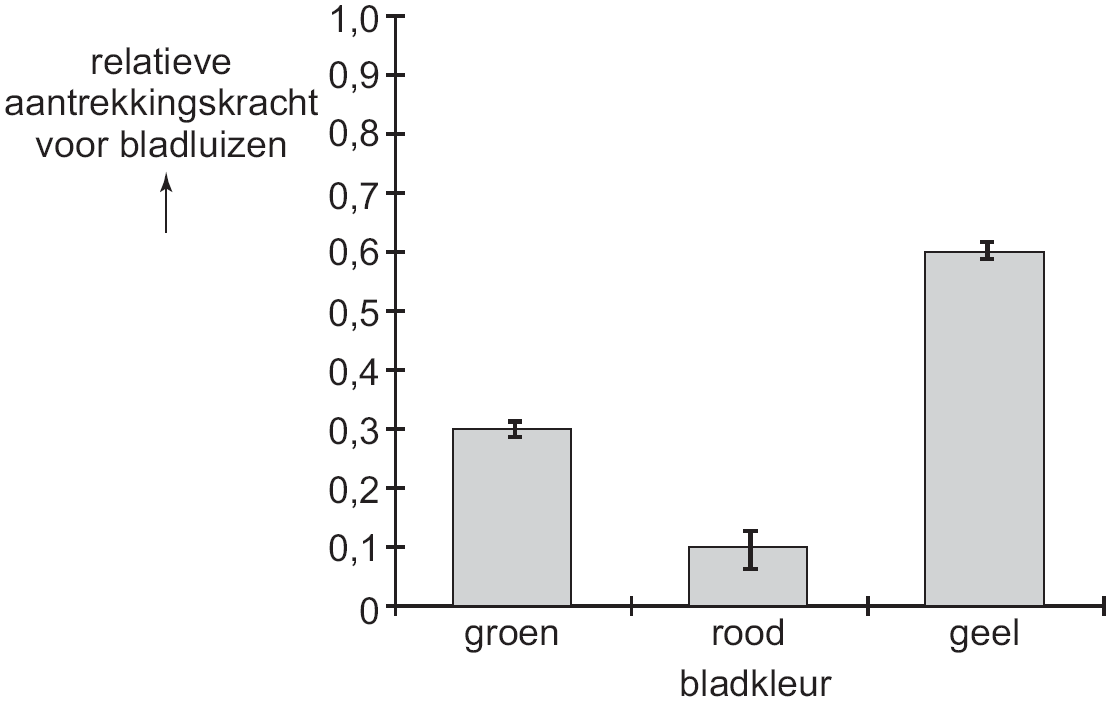 In de tekst staan zowel hypotheses, resultaten, als conclusies.	40	Geef een voorbeeld van een hypothese uit de tekst.AntwoordVoorbeelden van hypotheses uit de tekst: - De bomen worden onaantrekkelijker voor bladluizen doordat de  bladeren rood worden.  - De productie van anthocyanen in bladeren is een reactie op stress.  - Een bladluis ziet het verschil tussen een rood en een groen blad niet.  Opmerking Als een leerling een hypothese letterlijk uit de tekst overneemt, het scorepunt toekennen.  